Муниципальное бюджетное дошкольное образовательное учреждение «Детский сад «Солнышко» села Лорино»Игра – путешествие с использованием ИКТ технологий «По следам морских исполинов»Педагог дополнительного образования:Горяинова Елизавета Васильевна2020 г.Пояснительная запискаАктуальность темы.     Киты и Чукотка, нельзя разделить эти два понятия, они тысячелетиями объединены и крепко взаимосвязаны. Нас, местных жителей должно волновать экологическое состояние Чукотского полуострова и прилегающих прибрежных вод. Здоровье китов и всех морских обитателей, сказывается на здоровье жителей Чукотки, а значит и следующих поколений. Экологическая ситуация в прибрежных водах далека от благоприятной. Повсеместное таяние ледников, оттаивание почвы и переход ее из состояния вечной мерзлоты в размороженное состояние; уменьшение ледового покрытия Берингова и Чукотского морей, в связи с глобальным потеплением климата; загрязнение вод океана, вследствие развития нефтегазодобывающей промышленности на территории региона; захоронение радиоактивных объектов.      Решить эти проблемы возможно только вместе, путем изменения своего отношения к региону. Мы, взрослые, должны говорить и показывать это будущим хозяевам «китовому народу – ръэврэмкыт». Воспитать у подрастающего поколения чувства уважения и любви к природе, бережного к ней отношения, можно только, знакомя их с обитателями региона: их жизнью, особенностями, основными причинами сокращения численности, мерами по их сохранению.     Предполагаемый конечный результат:- у детей сформируется навык распознавания морских млекопитающих живущих в акваториях Чукотки, а именно китообразных;- пополнятся знания об их жизни (питание, рост, развитие) и местах обитания;- научаться исследовать и охранять окружающую природу;- иметь представления о взаимосвязях, как человек зависит от природы и влияет на неё. А именно проведение национального праздника «День кита».     Методические рекомендации:      Ведущая деятельность в этом занятии – это игровая. Потребность детей в игре в любом дошкольном возрасте остаётся очень сильной, поэтому для организации детской совместной деятельности я выбрала «Игру – путешествие».      С помощью игры-путешествия усиливаются впечатления детей, придаётся познавательному содержанию (таких скучных методов, как рассказ и беседа) чуть-чуть сказочную необычность. Игры-путешествия обостряют внимание, наблюдательность, осмысление игровых задач, облегчают преодоление трудностей и достижение успеха. В играх-путешествиях всегда есть романтика. Именно это вызывает интерес и активное участие в развитии сюжета игры, обогащение игровых действий, стремление овладеть правилами игры и получить результат: решить задачу, что-то узнать, чему-то научиться. Поэтому моя роль в игре сложна, требуется много знаний, готовность ответить на вопросы детей.  Играя с ними, вести процесс обучения незаметно.      Структура ИП (игры – путешествия) делится на 3 части:    1 часть – организационный момент. Организовываю и настраиваю детей к работе.2 часть – основная. Она разделена на 3 этапа путешествия: Мир китов или кто такие киты? Подводный мир китов. Праздник «День кита». На протяжении этой части решаются основные задачи и прослеживаются различные виды деятельности детей (коммуникативная, познавательно-исследовательская, игровая, двигательная).      В ходе ИП используются словесные методы и приемы: рассказ, беседа, вопросы и повторения. Чтобы привлечь детей к речевой деятельности и успешно достичь поставленной цели, использовала проблемно-поисковые ситуации «Почему отмечаем День китов? На чем поехать? Как попасть? Что произошло?». Чтобы немного усложнить игру,  использовала ролевые игры (роли, ролевые диалоги).  Путешествие в батискафе, дети становятся матросами и капитаном и погружаются под воду, превращаются в китов и рассказывают о себе.       Для активизации ИП используются: подвижная игра, состязание. Оздоровительные моменты: физкультурная минутка, дыхательное упражнение.     Развитию любознательности, активности и концентрации внимания используется яркий, эстетически оформленный наглядный материал: планкарта и ИКТ технологии - презентация «По следам морских исполинов».3 часть – заключительная. Итоговое обсуждение результатов ИП: дети в этой части обобщают, закрепляют материал (вспоминают названия китов и заполняют пустые клеточки в планкарте) и получают нравственную оценку совместной деятельности. Игра – путешествие и использованием ИКТ технологий  «По следам морских исполинов»Цель. Обобщение и пополнение знаний детей о морских млекопитающих прибрежной части Чукотки и особенностями взаимоотношения человека с природой, формирование начал экологической культуры.Задачи.- Пополнить знания и активизировать словарь детей о морских животных - китах (название, размер, внешний вид, питание, повадки.)- С помощью игры – путешествия создать условия, для развития познавательного интереса, исследовательской деятельности и преодоления детьми коммуникативных трудностей.- Дать понятия о взаимосвязи приморских коренных жителей Чукотки с прибрежной морской фауной, об их традициях и обычаях.- Создать атмосферу сотрудничества и командного соревнования. - Воспитывать бережное и заботливое отношение к окружающему миру.- Привлечь внимание к проблеме изучения и сохранения морских экосистем.Тип мероприятия: ролево-игровой, позновательно-исследовательский.Направление: эколого-краеведческое.     Форма проведения мероприятия: игра – путешествие.     Целевая аудитория: возраст детей 6 +. От 10 до 16 человек (возможно больше).     Предварительная подготовка: рассматривание альбомов, книг, иллюстраций, произведений косторезного искусства, просмотр видеофильмов о флоре и фауне Чукотки; беседы, загадки, чтение рассказов о морских и прибрежных обитателях Чукотского автономного округа; экскурсии на берег моря и на морзверобойный причал; прослушивание аудиозаписей пение китов.      Место проведения мероприятия: групповая комната, физкультурно-музыкальный зал, оформление в соответствии с тематикой.Материальное обеспечение мероприятия: - ноутбук, мультимедийный проектор, экран;- планкарта, фотографии с изображением китов, для заполнения пустых клеточек;- фуражка для капитана;- шапочки китов (гренландского кита, серого кит, горбач, синего кита, касатки, белуги);- шапочки китов и канат для подвижной игры и состязания.Ход игры - путешествия. Организационный момент.Педагог. Здравствуйте, ребята! Сегодня мы отмечаем «Всемирный день китов». Как вы думаете, зачем мы отмечаем этот день? (Ответы детей).Педагог. Чтобы узнать, зачем люди отмечают «День кита», мы отправимся с вами в путешествие «По следам морских исполинов». Вы хотите, ребята? (Да, хотим). А в этом нам поможет, вот такая планкарта. (Педагог вывешивает планкарту на магнитную доску, дети рассматривают ее и вместе с педагогом обсуждают прохождение пути). Отправляемся в путь!(Начинается показ слайдов).Основная часть.I этап. Мир китов или кто такие киты?Слайд 1.19 февраля вся планета отмечает «Всемирный день китов». Киты – это морские теплокровные млекопитающие, дышат с помощью воздуха, а детенышей кормят молоком. Киты могут не спать много дней и не есть всю зиму. У китов отсутствуют обоняние и чувство вкуса, плохое зрение. На большой глубине из глаз китов текут жирные слезы, защищающие глаза от соли и позволяющие лучше видеть.У китов нет голосовых связок, но они способны петь очень долго. Передвигаются в воде киты за счет движений хвостом. Этим они отличаются от рыб, которые плавают с помощью плавников.Слайд 2. В 60-х годах ХХ века добыча китов достигла огромного масштаба, и их численность в морях резко сократилась. Международная китовая комиссия ввела запрет на китовый промысел в коммерческих целях и встала на защиту оставшихся китов.В настоящее время добыча китов разрешена только в научных целях для проведения исследований по специальным разрешениям китобойной комиссии. А также для коренных жителей Чукотки и Аляски, для которых в суровых условиях Севера, китовое мясо является важным источником витаминов и энергии.Педагог. На сегодняшний день растущей угрозой для морских экосистем и её животных, является не только бесконтрольное их уничтожение, но и химическое и физическое загрязнение окружающей среды.     Сейчас я вам буду показывать слайды, а вы мне расскажите, что вы видите и что вы об этом думаете.Слайд 3. Гибель в сетях.Многие дельфины и киты попадают в рыболовные сети. Оказавшись в западне, они не могут подняться на поверхность, чтобы вдохнуть воздуха, и погибают.Слайд 4. Ядовитая вода.Больше всего жизни китов угрожает загрязнение воды. Разливы нефти, ядовитые отходы и сточные воды отравляют криль и рыбу, которыми питаются киты, а поэтому и самих китов.Слайд 5. Мусор, плавающий в море. Предметы из пластика, полиэтиленовые пакеты никогда не разлагаются в воде. Животные думают, что это пища и заглатывают их в огромных количествах. Попавший внутрь пластик вызывает серьезные проблемы в организме животных. II этап. Подводный мир китов.Педагог. Чтобы узнать какие киты живут в наших морях, мы должны попасть в увлекательный подводный мир. Но как нам туда попасть? На каком транспорте? (Дети – подводная лодка, батискаф).     Слайд 6. Батискаф.     Педагог. Да, в этом нам поможет волшебный батискаф. Нам нужен капитан и его бесстрашная команда из матросов. Физкультминутка.Педагог. Наше путешествие продолжается, занимайте места в батискафе.(Дети выбирают самого умного капитана, строят батискаф и пересаживаются туда). Мы спускаемся в подводный мир, чтобы познакомиться с китами поближе. Слайд 7. Первая встреча - гренландский кит.(Одевает шапочку кита и рассказывает о гренландском ките.)Я гренландский кит - единственный вид усатых китов, проводящий всю жизнь в северных водах. Толстый слой жира помогает мне сохранять тепло, поэтому я  могу жить в холодной воде. Иногда оказавшись в ловушке среди льдов, я прокладываю себе дорогу, раскалывая льдины. Во время вдоха и выдоха гренландские киты выпускают вверх фонтан высотой до 6 метров, это почти высота двухэтажного дома.Слайд 8. Китовый ус.У гренландских китов, вообще нет зубов, вместо них в пасти у них вырастает длинный китовый ус. Во время кормления кит движется сквозь толщу воды с открытым ртом. Пища, осевшая на усах, соскребается языком и заглатывается.Слайд 9. Серый кит.( Одевает шапочку кита и рассказывает о сером ките).Я серый кит – мы совершаем самые длинные путешествия по морям и океанам, когда на Чукотке море освобождается ото льда, мы приплываем туда из далекой американской Калифорнии, а осенью уплываем обратно. Серый кит кормится на глубине, наклоняется на правый бок, зачерпывает пищу со дна вместе с водой, илом и камушками, а затем процеживает сквозь китовый ус. В результате на дне остаются кормовые ямы 2 метра длиной. Слайд 10. Горбач.(Одевает шапочку кита и рассказывает о горбаче).Я  кит Горбач - своё название получил  из-за спинного плавника, который похож на горб, еще у меня есть привычка при плавании сильно выгибать спину.Я самый игривый кит,  всегда окружён весёлыми брызгами и белой пеной. Мы дышим лёгкими, а не жабрами как рыбы. Вы думаете, что у китов нет носа. У нас есть ноздри, которые называются дыхалами. Они находятся на темени, через которые дышим.Педагог. Горбач очень игривое животное и он предлагает сыграть с ним в игру «Кит и креветки».Выбираются двое детей, они берутся за руки, изображают кита. Остальные креветки, свободно плавающие в воде. При команде «Кит!» - двое детей изображающие кита, бегут к креветкам и стараются захватить их.Слайд 11. Синий кит.(Одевает шапочку кита и рассказывает о синем ките).Я синий кит - самый большой кит, самое большое современное животное. Моя длина достигает 33 метра, она равна длине нашего детского сада. Если взвесить мой язык, он будет весить как взрослый слон в Африке. Детёныши синего кита рождаются размером с большую машину и ежедневно высасывают почти бочку молока. Слух у нас – самое главное чувство, оно помогает ориентироваться под водой, общаться и добывать пищу, поэтому шум от кораблей, а также, другой шум, производимый людьми, нам очень мешает.Слайд 12. Касатка. (Одевает шапочку кита и рассказывает о касатке).Я касатка – у меня в пасти большое количество зубов, они такие острые, что могу перекусить пополам тюленя. Мы охотятся не только на рыб, но и на крупных гладких китов, дельфинов, черепах и пингвинов. Мы обладаем яркой внешностью и отличаемся особенным характером: живем стаями и очень подвижны, это делает нас опасными хищниками. У касатки есть большой спинной плавник.Педагог. По древним поверьям чукчей и эскимосов, касатка (ин,ыпчик,) и волк (ины) – считалось, что это одно и тоже животное, «что зимой касатка превращается в волка, а летом снова одевает шкуру касатки и уходит обратно в море». Это из-за схожести поведения этих животных.Слайд 13. Белуха. (Одевает шапочку кита и рассказывает о белухе).Я белуха – я чисто белого цвета (отсюда название - белуха).Голова у нас небольшая, позвонки на шее не слиты вместе, поэтому в отличие от других китов я способна поворачивать голову. Спинного плавника у меня нет.Мы обладаем тонким слухом, можем улавливать звуки с расстояния в несколько километров. Издаем самые разные звуковые сигналы: свист, визг, щебетание, клёкот, скрежет, пронзительный крик, рёв.     Дыхательная гимнастика «Фонтаны». Дети замыкают кисти рук в замок, опускают вниз и делают дыхательное упражнение: вдох носом, пауза (под счёт «раз», «два», «три») и выдох ртом. Руки поднимают вверх, пальцы выпрямляют и раздвигают в разные стороны, изображая фонтан кита.  Педагог. Ребята! Мы возвращаемся на берег, но наше путешествие не заканчивается. (Дети возвращаются на свои места).III этап. Праздник «День кита».     Слайд 14. Праздник первого кита.Посмотрите, мы попали на национальный праздник Чукотки «День кита».     Мы, коренные жители Чукотки добываем китов, но никогда не берем больше, чем нам надо. В мировоззрении берегового народа испокон веков охотившегося на морских животных,  кита считают своим прародителем. Есть много легенд рассказывающих о том, как от кита произошел человек. «Давно это было, жила на берегу моря одинокая женщина. Собирала выброшенные на берег морские водоросли, крабов и морских звездочек, тем и питалась. Однажды услышала она голос, идущий с моря, кто-то зовет её. Пригляделась, а это кит к ней подплывает к самому берегу. Накормила, напоила его женщина и пригласила его в гости. Тут из огромных китовых ноздрей вышел мужчина. Понравились они друг другу. Так и вышла женщина замуж за кита, и родился у них сынок – китенок. Затем появился «китовый народ – ръэврэмкын…» С тех пор прародитель-кит продолжает кормить детей-людей».  На празднике, встречают кита со всеми почестями: разжигают в их честь ритуальный огонь; старшая женщина – хранительница национальных традиций проводит ритуал «Кормления и поения морского зверя»; обряд «Благодарения» – народ благодарит кита, что пришел погостить, ему посвящены лучшие песни и танцы. Кульминация праздника – это опускание в море китовых костей. В морской воде, считали чукчи, «кости превратятся в новых зверей, и на следующий год у берегов Чукотки снова появятся киты». Во время праздника устраиваются различные состязания: гонки на байдарах, перетягивание каната, рассказывание сказок о ките, различные байки охотников, бег наперегонки, борьба.Педагог. Давайте и  мы тоже проведем с вами небольшое состязание «Перетягивание каната». Описание игры: на полу или площадке прочерчивается черта. По обе стороны черты становятся две группы играющих, у них в руках канат.По сигналу воспитателя: «Раз, два, три – начни!» - каждая группа играющих старается перетянуть команду противника на свою сторону.Заключительная часть.Педагог. Молодцы, какие вы сильные и выносливые ребята. Вот и закончилось наше путешествие. Понравилось вам путешествовать? (Ответы детей).Посмотрите, на нашу планкарту, здесь есть пустые клетки, нам надо их заполнить. Вспомните, названия китов, которых мы встретили. (Дети перечисляют их и вставляют фотографии в планкарту).Педагог. Что нельзя делать, чтобы экология нашего региона была удовлетворительной, и киты могли спокойно приплывать к нам? (Не расставлять огромные сети в море, не засорять мусором, следить, чтобы не разливали нефть в море).Педагог. Правильно, человек - часть природы, он должен беречь, охранять и разумно использовать её.Где мы еще побывали? ( На национальном  празднике «День кита»). Педагог. Молодцы, ребята, мы так много узнали про «День кита». В благодарность за проделанную работу, каждый получает картинку – раскраску «Веселый кит». Вы их раскрасите в свободное для себя время. А сейчас я прощаюсь с вами. До свидания!Список использованной и рекомендованной литературы:Богословская Л., Слугин И., Загребин И., Крупник И. Основы морского зверобойного промысла. – Москва-Анадырь 2007.Вераксы Н.Е., Комаровой Т.С., Васильевой М.А. Программа «От рождения до школы» - МОЗАИКА-СИНТЕЗ, Москва 2015Зебвеева В.А. Игры – путешествия, как способ расширения жизненного пространства дошкольников. Изд-во LAMBERT Academic Publishing, 2013Мельников В.В. Морские млекопитающие дальневосточных морей России: полевой определитель. Владивосток - Дальнаука 2006.Меновщиков Г.А. Сказки и мифы народов Чукотки и Камчатки. – Гл. редакция восточной литературы. Москва 1974Соломенникова О.А. Экологическое воспитание в детском саду. – Мозаика-Синтез, Москва 2006.Такакава М.К. Праздники и обряды народов Чукотки. – Магаданское книжное издательство 1990.https://statc.ru/jekologicheskie-problemy-chukotskogo-morja/Приложение 1. Презентация Игра – путешествие с использованием ИКТ технологий «По следам морских исполинов»Приложение 2. Картинка-расскраска.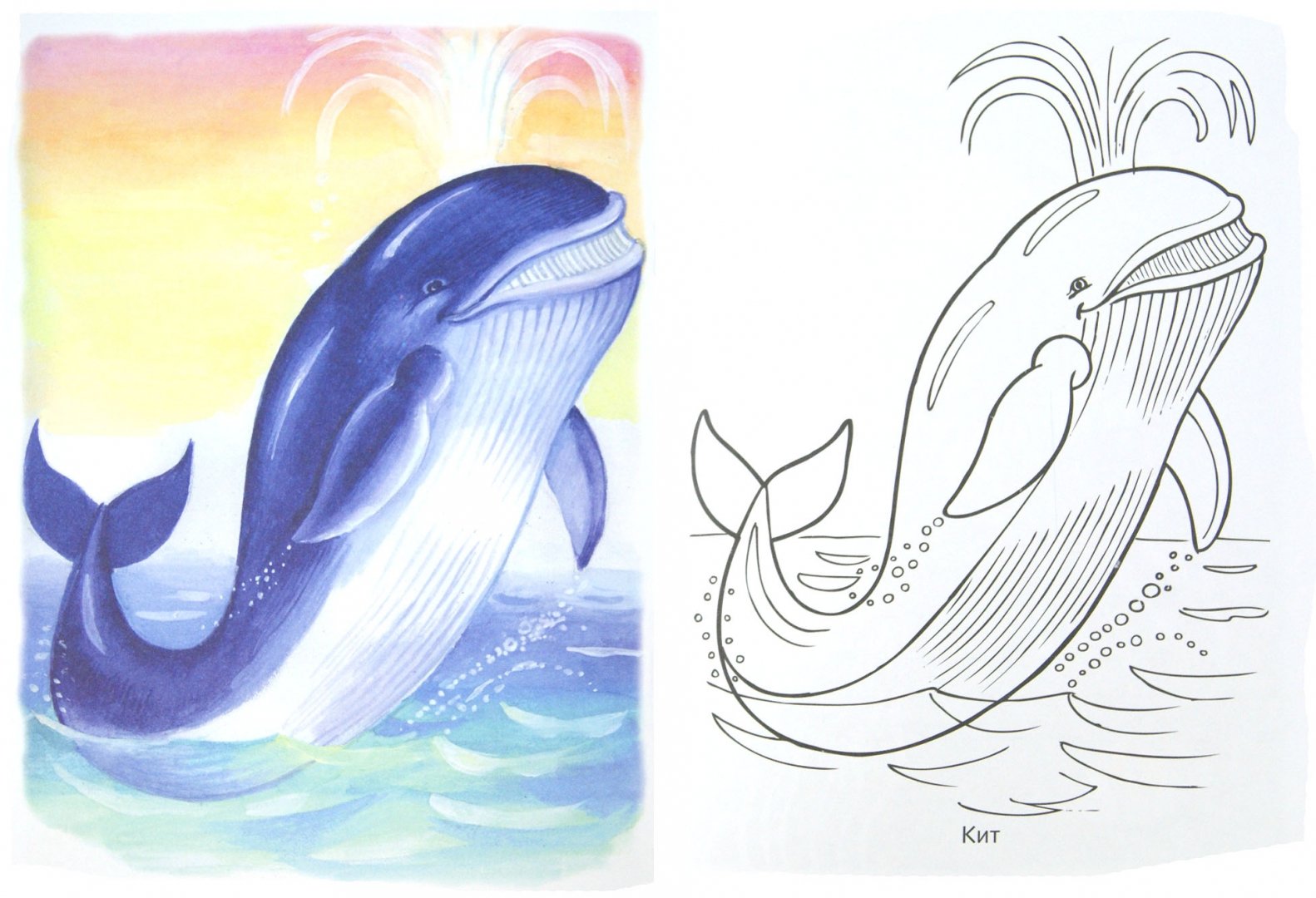 Через море – океан,В батискафе капитан,Отважные матросы Спустились в океан.Где огромные киты Плавают вблизи.Даже можешь ты,Потрогать за хвосты.Движения руками - изображающие волны.Приставить правую руку к козырьку.Шагают на месте.Присесть на стул.Соединить руки над головой и изобразить китов плавающих в море.Хлопки руками.